Қысқа мерзімді сабақ жоспар-      Сабақтың барысыБөлім:5.4. Ғұндар 5.4. Ғұндар Педагогтің аты-жөніСерікбай П.Ж.Серікбай П.Ж.Күні:05.04.2024 ж05.04.2024 жСынып: 5 «Б»Қатысушылар саны:Қатыспағандар саны:Сабақтың тақырыбыҒұн тайпаларының бірігуі. Зерттеу сұрағы: Неге Мөде шаньюй «Жер - мемлекеттің негізі» деді?Ғұн тайпаларының бірігуі. Зерттеу сұрағы: Неге Мөде шаньюй «Жер - мемлекеттің негізі» деді?Оқу бағдарламасына сәйкес оқыту мақсаттары5.3.1.1 картада тайпалық одақтардың орналасуын көрсету; 5.3.1.2 ежелгі мемлекеттік бірлестіктердің құрылуын түсіндіру 5.3.1.1 картада тайпалық одақтардың орналасуын көрсету; 5.3.1.2 ежелгі мемлекеттік бірлестіктердің құрылуын түсіндіру Сабақтың мақсатыКартадан ғұн тайпасының территориясын көрсетіп, тарихи фактілерге  және карталық мәліметтерге сүйене отырып, тарихи оқиғаның даму желісін құрастырадытарихи кезеңдердің ерекшеліктерін анықтайды және салыстырадыКартадан ғұн тайпасының территориясын көрсетіп, тарихи фактілерге  және карталық мәліметтерге сүйене отырып, тарихи оқиғаның даму желісін құрастырадытарихи кезеңдердің ерекшеліктерін анықтайды және салыстырадыСабақтың кезеңі/ уақытПедагогтің әрекетіОқушының әрекетіБағалауРесурстарҰйымдастырукезеңіБастапқы ынталандыру. Сыныпта жағымды ахуал қалыптастыру. Оқушылармен амандасу. Оқушыларды түгелдеу.Ой шақыру:Сабақ тақырыбына шығу (бейнематериал арқылы сыни тұрғыда ойландыра отырып). Бейнематериалды қарап отырып оқушылар тірек сөздерді жазып отырады.Оқушылардың болжам жауаптары арқылы сабақ тақырыбы анықталады.Оқушыларды сабақтың тақырыбы және мақсатымен таныстыру.Оқушылар жауаптарын ұсынады: бұл суреттер ежелгі адамдардың тұрмысымен және мәдени жетістіктерімен байланысты.мадақтауҒұндар туралы http://www.youtube.com/watch?v=GpNiLw6YP0wЖаңа сабақ«Білу және түсіну» дағдысына негізделгентапсырма.Зерттеу сұрақтары:•	Ғұндар мемлекеттік дәрежеге қалай жетті?•	Сыртқы саясатта ғұндар қандай саяси бағыттарды ұстанды? «Деректер сөйлейді»Аммиан Марцеллин:«Ертелі –кеш ат үстінен түспейді. Маңызды істер туралы кеңесетін болса,кеңесті де ат үстінде отырып өткізеді»,- дейді. Византия елшісі Прииск:«Олар соғыстан кейін тыныш әрі қамсыз тіршілік  етеді, әркім қолында барымен қанағат етеді», дейді. Аттиланың бір замандасы:«Аттила таңертең үйден шығысымен, есік алдында тұрып, халықтың мұң-мұқтажын тыңдады, күні бойы әлемнің әр түрлі елдерінен келген елшілерді қабылдады», - дейді.Картамен жұмыс.Ғұндар жайлы және Мөде шанью жайлы қысқаша ақпараттар беремін.  1-тапсырма. Берілген ұғымдарды тұжырымдармен жікте                                                  1. Құмыра,көзе,ат әбзелдері                                                                                    2.Қоян,түлкі,елік                                                                                                    3.Олар бейбіт кезде мал бағып,аң-құс аулайды                                                                                                                                                                                                                                                                                                                                                            4.Ғұндар қолөнердің барлық түрін жасады                                                                                            5.Су мен шөптің жағдайына байланысты бір жайылымнан екінші жайылымға көшті                                                                                                                                                  6.Жылқы,қой,ірі қара                                                                                                                  7. Тары дәндері,дәнүккіштер                                                                                                      8.Ғұндар тарыны көп өсірген                                                                                                    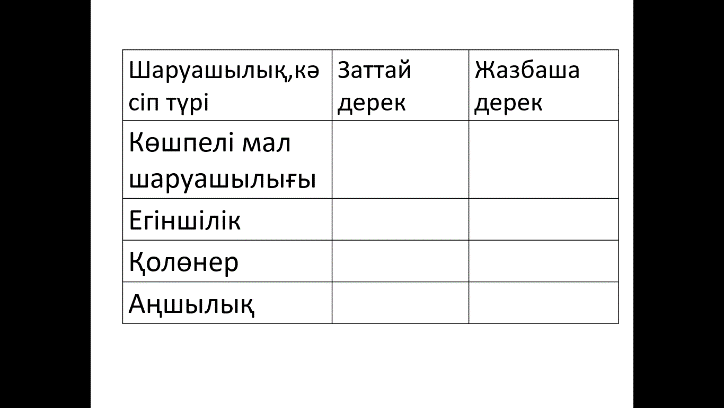 2-тапсырма. Картамен жұмыс жасау.ғұндардың территориясын басқа тайпалық бірлестіктердің жер аумағымен салыстырып, кескін картаға түсіру. 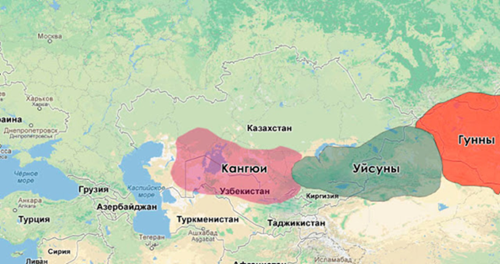 Тарихи байланысСебеп және салдарды анықтау.•	ғұндардың көрші мемлекеттермен жүргізген саясатын талдап, оның нәтижелерін анықтайды; 3-тапсырма Ғұндар туралы қай деректе нақты жазылған?А дерегі                                                                                                                Батысында қаңлы елімен шектесіп,30мың атты әскері болған.Күнкөріс көзі көшпелі мал шаруашылығы болды.Ең бай адамдарында 4-5 мың жылқы болған. Б дерегі                                                                                                    Оңтүстік өңірлерінде негізгі шаруашылық егіншілік болды.Олар күріш,тары,ас бұршақ,бидай өсірдіС дерегі                                                                                                              Олар соғыс болмаған кезде тынығады әрі қамсыз тіршілік етеді,әркім қолында барын қанағат етеді4-тапсырма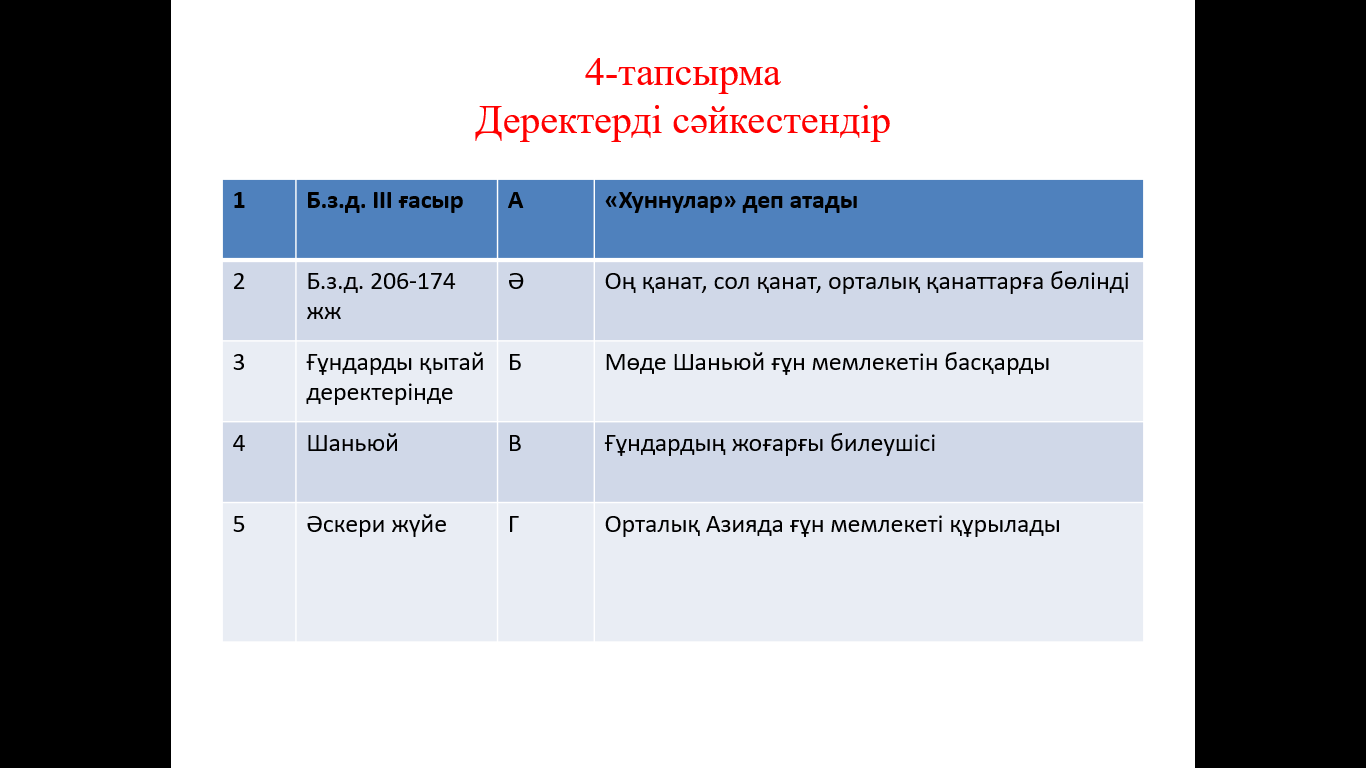 Оқушылар сыныпта талқылау жүргізеді. Қосымша ақпараттармен жұмыс жасау.Маңызды деректерді дәптерге жазып аладыКестені толтырадыДескрипторы:Ұғымдарды тұжырымдармен жіктеп, кесетені толтырады, шаруашылық түрін анықтайды3 баллДескрипторы:Ғұндардың территориясын картаға белгілейдіҒұндардмен көршілес тайпаларды белгілейді2 баллДескрипторы:Деректен Ғұндар туралы жазылған нақты деректерді анықтап, жазады2 балл Дескрипторы:Деректерді оқып, дұрыс сәйкестендіреді2 баллҚБ Мұғалім оқушылар жауабын мұқият тыңдап кері байланыс беріп отырады «Ең үздік жауап»«Алақан-жұдырық»«Жұлдызшалар»«Екі жұлдыз,бір ұсыныс»«Бармақпен»9,10,11-слайдМөде қаған туралы: http://e-history.kz/kz/books/education/read/235 1-қосымша«Қазақстан  тас дәуірінің ескерткіштерінің зерттелуі»мәтінhttp://history.tarsu.kz/index.php/lektsii?id=72Ғұндар туралы http://www.youtube.com/watch?v=GpNiLw6YP0wҚорытынды   Кері байланысБүгінгі сабақтан мен не білдім?Сабақ барысында қандай қиындыққа кездестің?Сабақ барысында қандай сұрақ туындады?Үй тапсырмасыМөде қағанға «хат» жазып, өздеріңнің көкейлеріңдегі сұрақтарға жауап алыңдар. 50-60 сөз көлемінде. Оқушыларға көмек болатын  қажетті сөз тіркестері: Мысалы, Құрметті Мөде шаньюй...,менің ойымша...,сізден сұрағым келгені...,жауынгерлердің әскери қарулары...,қытай деректерінде....Тақырып бойынша не білетінін, не білгісі келетінін,  не білгенін жазады ҚБ – сабақтағы өз әрекетіне рефлексия жасау; Оқулық дәптер